ASSOCIATION «SWISS-URAL CREAGROUP»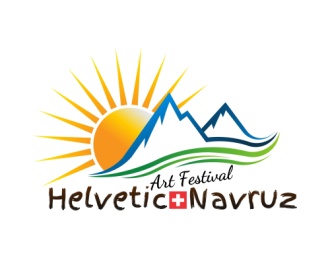 INTERNATIONAL DANCE FESTIVAL - COMPETITION«HELVETIC NAVRUZ – EN LIGNE»www.navruzfestival.chNavruz est l’une des fêtes les plus anciennes, elle symbolise l’arrivée du printemps selon le calendrier solaire astronomique.  En 2009, elle a été inscrite sur la liste du patrimoine culturel immatériel de l'humanité de l'UNESCO.  En février 2010, l'Assemblée générale des Nations Unies a déclaré le 21 mars la "Journée internationale du Navruz".

Cette fête contribue aux valeurs de paix et de solidarité, tant entre les générations qu'au sein de la famille, ainsi que la réconciliation et le bon voisinage, qui contribuent à préserver la diversité culturelle et à renforcer l'amitié entre les peuples.
«Helvetic Navruz» est le premier festival-concours international de danse à Genève.CONDITIONS GENERALES1.BUTS ET OBJECTIFS
- Présentation d’un événement intra culturel; 
- Maintien des traditions culturelles dans les toutes les communautés;
- Soutien et découverte de  talents artistiques tout âge;- Développement de l'intérêt des personnes pour la culture et l'art.2.LES CANDIDATSLe  concours  est  ouvert  aux  danseuses et danseurs à partir de 4 ans, amateurs  (de 1 à 3 cours par semaine), pré-professionnels (à partir de 4cours par semaine) et professionnels: solo et  duo( maximum 2 min 30) groupes (maximum 4 min)3.GENRES- danse classique,- de caractère,folklore- moderne, jazz ,contemporaine, lyrique- hip-hop, break danse- danse pour enfants- d’autres genres (acrobatique, gymnastique)Les collectifs, les duos et les solistes ont le droit de participer plusieurs fois, à condition d’une inscription séparée et d’un paiement approprié.  
4. CATEGORIE D’AGEBaby – jusqu’à 6 ans;Child – de 7 à 10 ans;Junior –de 11 à 14 ans;Junior+ - de 15 à 18 ans;Senior – dès 19 ans;5. INSCRIPTIONLes frais d’organisation, de réalisation du festival international "Helvetic Navruz" et de récompense des participants sont à la charge du fondateur et organisateur du concours (frais d’entrée).  Les contributions au concours sont consacrées à une campagne de publicité, à l'achat d'articles de papeterie, à des diplômes et à des prix pour les participants, au paiement des membres du jury, etc.Tarif  des inscriptionsSOLO 			                      CHF 5DUO 			                      CHF 5 par candidatGROUPE (à partir de 3 candidats)  CHF 5 par candidat*Tarif  de participation dans d’autres devises5 CHF = 5 EUR = 5 $ = 400 roubles = 140 UAH	ATTENTION! Délai  de reddition des vidéos le 30 mai 2020Les demandes non confirmées de paiement seront automatiquement annulées par les organisateurs.6.PAIEMENT DES INSCRIPTIONSA l’ordre deBanque cantonale de Genève CH49B0078 8000 0503 0831 3SWISS-URAL CREAGROUPMME USMANOVA GOBET GUZELRue Neuve-du-Molard, 4-6, 1204 GenèveSVP, préciser votre nom, groupe et catégorie choisis.    7. LE JURYLe jury est composé de professionnels du monde de la danse et de la culture qui  restent pour l’instant dans la confidentialité.  Les décisions du jury sont irrévocables.8. СRITERES D'EVALUATION​- technique
- composition  de danse
- adéquation entre l'âge des danseurs et la proposition chorégraphique
- choix d'une image artistique
- choix du  matériel musical et chorégraphique
- costume de scène.9.PRIX ET RÉCOMPENSES- Coupe du Grand Prix;
- Diplômes pour les première, deuxième et troisième places dans chaque nomination et catégorie d'âge;
- Diplômes du participant au concours;
* Chaque membre de l'équipe reçoit un diplôme personnel (avec nom et prénom) !!!10.VIDEO/INSCRIPTION Le  vidéo de la prestation et l’inscription de participants remplie devront être envoyée avant le  30 mai 2020 par  email, à l’adresse: info@navruzfestival.chNous acceptons toute forme d'enregistrement vidéo (répétitions dans la salle de danse, performances réalisées, filmées à l'aide d'une caméra ou un téléphone mobile, liens sur YouTube).11. COORDONEES DE L’ORGANISATEUR ASSOCIATION SWISS-URAL CREAGROUPGuzel Usmanova Gobet L'auteur du projet "Art Festival Helvetic Navruz" et l'organisateur du Festival-concours international de danse+41 76 375 34 92; info@navruzfestival.ch​Sabina Meyer - Directeur Exécutif+66 65 44 77 897;  sabinageneve@gmail.com​Olesya Cajas - Directeur Financier+41 76 399 39 98;  cajasolesya@gmail.com12. FILM  ET PHOTOLes photos et le matériel de présentations vidéo et / ou de participation peuvent être utilisés par l'organisation pour la publication de publicité à sa discrétion (Internet, télévision, papier, etc).13.LIEU DE L’EVENEMENTEn ligne* L’inscription en ligne se trouve à la prochaine pageINSCRIPTIONINTERNATIONAL DANCE FESTIVAL - COMPETITION"HELVETIC NAVRUZ"28-29 mars 2020, Genève Suisse1. Pays______________________________________________________________________2. Ville______________________________________________________________________3. Nom du groupe ________________________________________________________________________________________________________________________________________________________5. Nom de l'établissement du groupe (école, association) ____________________________________________________________________________ ____________________________________________________________________________6.Informations du responsable du groupe:Nom et prénom________________________________________________________________Numéro de téléphone___________________________________________________________Email : ______________________________________________________________________7.Programme du groupe lors du concours:*Autorisation parentale pour les participants mineurs et autorisation individuelle pour les participants majeurs pour l’utilisation de photos et vidéos du concours de danse sur le web site brochure programme.							        Signature______________________________________________№п/пNom de la danse(pour le solo et duo nom, prénom du participant)Genre de danseCatégorie d'âgeDuréeNombre de participantsMontanttotal